TEST DI VERIFICA RISCHIO BIOLOGICO_2Link video: https://youtu.be/lkqNnq2f1Us[rispedire a bedini.r@gmail.com]Nome e cognome:									 1-Un agente biologico che presenta poche possibilità di causare malattie in soggetti umani in quale gruppo rientra (classificazione degli agenti biologici)? 1 2 3 2-Un DPI monouso contro i rischi biologici deve: Essere adeguatamente lavato e disinfettato all’interno dell’azienda e riposto in apposito armadietto per la conservazione Smaltito secondo le procedure raccomandate Essere adeguatamente lavato e disinfettato da ditta esterna autorizzata 3-Quali tra questi pittogrammi esprime una situazione di “rischio biologico”? 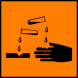 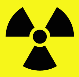 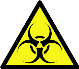 4- Gli agenti biologici oggetto di valutazione dei rischi in ambiente di lavoro sono solo quelli immessi in maniera volontaria che sono quindi collegati all’attività lavorativa Sono sia quelli immessi in maniera volontaria che quelli immessi in maniera involontaria Sono solo quelli infettivi perché si possono diffondere tra i lavoratori. 5- Quanto alle malattie di incerta origine professionale, il datore di lavoro ha l’obbligo di tutelare le condizioni di salute: Dei lavoratori esposti ai soli rischi particolari elencati nel D.Lgs 81/2008Dei lavoratori a tempi indeterminatoDi tutti i lavoratori.Classe: 										Data